ISLAMIC UNIVERSITY OF SCIENCE & TECHNOLOGYAWANTIPORA , KASHMIRApplication FormI. Post Details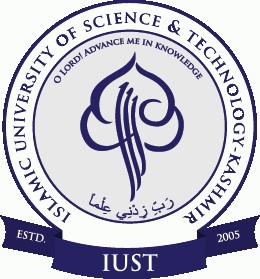 Permanent AddressCommunication AddressPayment DetailsAcademic Distinctions (If any)Note: 1.  Candidates should attach detailed API score as per the University notification along with all supporting documents wherever applicable.2. Information not provided under the relevant head(s) / column(s) shall not be considered. Post Name:Form No.(for office use only)Advertisement Notification No.:Department / Centre :Office of the Registrar ( Recruitment )Address:District:Pin Code:Address:District:Pin Code:Bank Receipt No. Bank BranchDated:Amount:Academic DetailsAcademic DetailsAcademic DetailsAcademic DetailsAcademic DetailsAcademic DetailsAcademic DetailsAcademic DetailsAcademic DetailsS.No.Degree / ExaminationStream / Admission YearPassing YearObtainedMarksMaximumMarks ModeBoard / University1234567Gold  Medal UG:Gold  Medal UG:Gold Medal PG:Gold Medal PG:S. NoCourse NameCourse NameCourse NameDistinction ObtainedDistinction ObtainedDistinction ObtainedDatedDatedExperienceExperienceExperienceExperienceExperienceExperienceExperienceExperienceS.No.DesignationEmployer Name /Institute &AddressFromToSubstantiveOrContractualPay ScaleTotal MonthsIX. PublicationsNote: Applicants should submit their publication details in descending order of the standard of publication as per the consideration of the candidate (Best at top).IX. PublicationsNote: Applicants should submit their publication details in descending order of the standard of publication as per the consideration of the candidate (Best at top).IX. PublicationsNote: Applicants should submit their publication details in descending order of the standard of publication as per the consideration of the candidate (Best at top).IX. PublicationsNote: Applicants should submit their publication details in descending order of the standard of publication as per the consideration of the candidate (Best at top).IX. PublicationsNote: Applicants should submit their publication details in descending order of the standard of publication as per the consideration of the candidate (Best at top).IX. PublicationsNote: Applicants should submit their publication details in descending order of the standard of publication as per the consideration of the candidate (Best at top).IX. PublicationsNote: Applicants should submit their publication details in descending order of the standard of publication as per the consideration of the candidate (Best at top).IX. PublicationsNote: Applicants should submit their publication details in descending order of the standard of publication as per the consideration of the candidate (Best at top).a. Research Papersa. Research Papersa. Research Papersa. Research Papersa. Research Papersa. Research Papersa. Research Papersa. Research PapersS.No.Author(s)Title of the PaperJournal Name & Place of PublicationVol No. / Page No./ Year / DateISSN No.Impact factorRankb. Books/ Book Chaptersb. Books/ Book Chaptersb. Books/ Book Chaptersb. Books/ Book Chaptersb. Books/ Book Chaptersb. Books/ Book Chaptersb. Books/ Book ChaptersS.No.Author(s)Title of Book / Book ChapterPublication PlacePublisher & ISSNVol No. / Page No./ Year Publication Datec. Patentsc. Patentsc. Patentsc. Patentsc. Patentsc. PatentsS.No.Author(s) / Inventor(s) Patent DetailsPublisherPatent No.Dated1X. Research Projects (if any)X. Research Projects (if any)X. Research Projects (if any)X. Research Projects (if any)X. Research Projects (if any)X. Research Projects (if any)X. Research Projects (if any)S.No.Project TypeProject TitleFunding AgencyPI / Co PI InvestigatorGrant Amount / DurationStatusXI. Research GuidanceXI. Research GuidanceXI. Research GuidanceXI. Research GuidanceXI. Research GuidanceS.No.Guidance For CompletedThesis SubmittedUnder SupervisionXI. API Score Details (if applicable)XI. API Score Details (if applicable)XI. API Score Details (if applicable)XI. API Score Details (if applicable)XI. API Score Details (if applicable)Category-I: (Teaching, learning and evaluation related activities)ScoreCategory-II: (Professional development, co-curricular and extension activities)ScoreCategory-III: (Research & academic Contributions)ScoreDated: ________________Signature of the Applicant